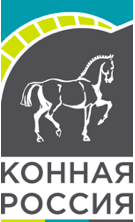   Чемпионат России лошадей орловской рысистой породы                                        4-я Международная выставка КОННАЯ РОССИЯ                                               9 сентября 2018 г. КСК Максима Парк                                            Московская область, Горки СухаревскиеОРГАНИЗАТОР:			Всероссийский научно-исследовательский институт коневодства (ВНИИК)Выставка КОННАЯ РОССИЯЮ. А. Яковлева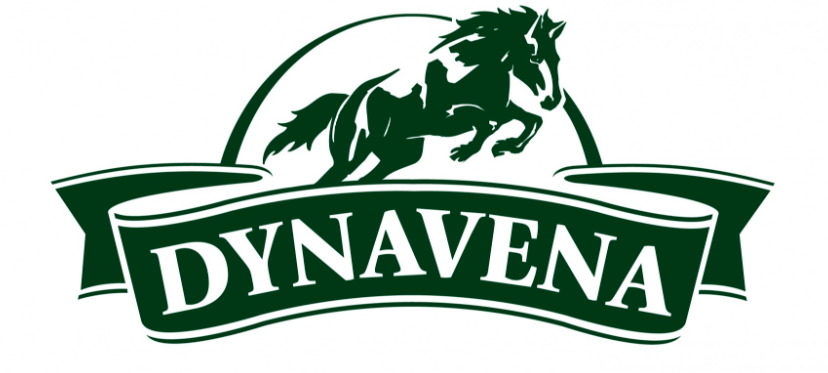 ОФИЦИАЛЬНЫЙ ПАРТНЕР:	торговая марка КЛАССЫ: 				1.	Кобылки (1 год)			2017 г.р.2.	Жеребчики (1 год)			2017 г.р.3.	Кобылки (2 лет)			2016 г.р.4	Жеребчики (2 лет)			2016 г.р.5.	Кобылки (3 лет)			2015 г.р.6	Жеребчики (3 лет)			2015 г.р.7.	Кобылы (4 лет)			2014 г.р.8.	Жеребцы (4 лет)			2014 г.р.9.	Кобылы старшего возраста		2013 г.р. и старше10.	Жеребцы старшего возраста		2004 - 2013 г.р. 11.         Ветераны 15+                                       2003 г.р. и старше
            12.       Хобби-класс                                            Организаторы шоу оставляют за собой право изменить классы в зависимости от количества заявленных лошадей.  ПРЕДВАРИТЕЛЬНОEРАСПИСАНИЕ: 			Воскресенье 9 сентября 2018 года, начало в 11.00УСЛОВИЯ УЧАСТИЯ:	Паспорт лошади, выданный Всероссийским научно-исследовательским институтом коневодства (ВНИИК) или спортивный паспорт для ринга хобби-класса	Лошади с ярко выраженными пороками и в неудовлетворительной кондиции могут быть отстранены от участия Дисциплинарным Комитетом.ОКОНЧАНИЕ ПРИЕМАЗАЯВОК:				Заявка на участие в чемпионате и денники принимаются до 22 августа 2018 года.Форма заявок в приложенииСУДЬИ:				1.	Г. В. Калинкина					2.	О. Н. Махмутова 					3.	Ю. А. Орлова ДИСЦИПЛИНАРНЫЙ		КОМИТЕТ:				1.	А. Пощепчинсая (Польша) - председатель					2.	будет объявлен позжеРИНГ-СТЮАРД:			Д. Обен (Бельгия)МЕТОДЫ СУДЕЙСТВА: 	Каждый из судей выставляет свои оценки независимо друг от друга и без помощи каталога по 10-ти балльной шкале (шаг -0,5) по следующим критериям: «тип», «голова и шея», «корпус и линия верха», «ноги», «движения». Оценки, полученные у каждого судьи по каждому параметру, суммируются в общую сумму баллов, которая и определяет итоговое место лошади в классе. В случае равенства оценок, предпочтение будет отдано лошади с более высокой оценкой за «тип», далее – за «ноги». При равенстве и этих оценок один из судей будет выбран судейским советом ответственным за принятие окончательного решения.МЕТОД ПОКАЗА:	Лошадь выводится на ринг быстрым шагом или рысью. Хендлер демонстрирует лошадь в стойке и на шагу, затем на рыси.РАЗМЕР РИНГА:			Не менее 30 х 70 мОПРЕДЕЛЕНИЕ ЧЕМПИОНОВ ШОУ:	Лошади, занявшие 1 и 2 место в своих классах (1-8), квалифицируются для выхода в финал.  Финалы проводятся после окончания соответствующих классов – финал жеребчиков после окончания классов жеребчиков, финал кобылок после окончания классов кобылок и т.д  Все участники финала оцениваются судьями сравнительным методом.  В финалах определяются победители и призеры Чемпионатов:Кобылки:					Жеребчики:Золотая медаль 				Золотая медаль Серебряная медаль				Серебряная медаль	Бронзовая медаль 				Бронзовая медаль Кобылы:					Жеребцы:Золотая медаль 				Золотая медаль Серебряная медаль				Серебряная медаль	Бронзовая медаль 				Бронзовая медаль КЛАССЫ 9 – 10:			Победители в классах 11-12 определяются по наивысшей сумме баллов:  Ветераны:					Хобби-класс:Чемпион					ЧемпионВице-Чемпион				Вице-Чемпион			 ДОПОЛНИТЕЛЬНЫЕ  НОМИНАЦИИ:			«АБСОЛЮТНЫЙ ЧЕМПИОН» - участник получивший наивысшую сумму балов 					ЛУЧШИЙ ХЕНДЛЕР «ПРИЗ ЯНА КАЛИСА» определяется по окончанию шоу Яном КалисомПРИЗЫ:	Победители и призеры будут награждены кубками, наградными розетками и ценными призами от компании   Организаторы шоу оставляют за собой право присуждения специальных призов за счет спонсорских средств.ПРАВИЛА ОБРАЩЕНИЯ С ЛОШАДЬЮ  НА ШОУ:	Использование  стимулирующих препаратов, грубое обращение, причиняющее боль лошади, категорически запрещено на всей территории  места проведения чемпионата.На ринге лошадь может показывать только один хендлер. Хендлер, который каким либо образом  препятствует показу других лошадей на ринге, будет дисквалифицирован после одного предупреждения.Организаторы ожидают от владельцев выставляемых лошадей полного  понимания, этичного поведения и  ответственности за поведение своих хендлеров.УНИФОРМА УЧАСТНИКОВ:	Всем хендлерам рекомендуется следующая форма одежды: темные брюки, белая рубашка.ДОКУМЕНТАЦИЯ:	Ветеринарное свидетельство формы № 1				 Грипп лошадей, ринопневмония (вакцинация в течение последних 6 месяцев) Сибирская язва (вакцинация в течение последних 12 месяцев) Лептоспироз (вакцинация или исследование в течение последних 12 месяцев) Дерматофитоз (вакцинация в течение последних 12 месяцев) Исследования в государственной ветеринарной лаборатории: сап, случную болезнь, бруцеллез и инфекционную анемию в     течение последних 6 месяцев.	Паспорт лошади, выданный Всероссийским научно-исследовательским институтом коневодства (ВНИИК) или спортивный паспорт для ринга хобби-классаВЕТЕРИНАРНАЯ ПОМОЩЬ:				Ветеринарная помощь будет предоставляться круглосуточно.ОТВЕТСТВЕННОСТЬОРГАНИЗАТОРОВ:	Организаторы не несут ответственности за смерть, травмы и ущерб, нанесенный какому- либо человеку, лошади или собственности.ДОПОЛНИТЕЛЬНЫЕ ВОПРОСЫ:  	Ответственный представитель оргкомитета:  Юлия Яковлева      Тел: +7 9629245331   E-mail: orlovec87@mail.ru СТАРТОВЫЕ ВЗНОСЫ:	Стартовый взнос для участников  чемпионата составляет 1 500 руб, при заявке 4 голов и более – 1000 р. ДЕННИКИ:	Бронирование денников производится по форме-заявке, приложенной ниже. ЗАЯВКИ УЧАСТНИКОВИ ПОРЯДОК ОПЛАТЫ:	Для заявки лошади необходимо заполнить и отослать заявку Участника в оргкомитет фестиваля.  			 	 Оплата стартовых взносов и денников должна быть произведена до 22 августа 2018 г Оплата производится после обработки присланных заявок, реквизиты для оплаты будут предоставлены оргкомитетом выставки  Ответственный представитель выставки “Конная Россия”Кристина Быстрова     Тел: +7 925 725 96 32      E-mail: krhorse@mail.ru 	РАЗМЕЩЕНИЕ РЕКЛАМЫ:	По вопросам приобретения рекламного места в каталоге, спонсорства, резервирования ВИП-столов обращаться:	E-mail: krpromo@mail.ruСЛУЖБА БРОНИРОВАНИЯ ОТЕЛЕЙ МАКСИМА ПАРК:	Тел: +7 915 075 02 01	E-mail: hotel@maximapark.ru СТАРТОВЫЙ ПОРЯДОК:	Стартовый порядок в классах будет решен в ходе жеребьевки. Номера для хендлеров будут выдаваться в день чемпионатаПоложение является приглашением для участия в шоу.  Чемпионат России лошадей орловской рысистой породы г. Москва9 сентября 2018 года.    ЗАЯВКА  НА УЧАСТИЕВладелец_________________________________________________________________________________________________________Адрес_______________________________________________________________________Тел__________________________________ E-mail_______________________________Место рождения лошади _______________________________________________ Лошадь зарегистрирована в ГПК до окончания подачи заявок под рег. №_____________Я, нижеподписавшийся подтверждаю свою полную ответственность, а также ответственность за своих ассистентов и хендлеров, за заявленную лошадь.  Я также обязуюсь выполнять все правила утвержденные на территории Максима Парк.Дата   “___”____________2018 г.    					                    Подпись владельца _____________________________________Без подписи владельца и фотокопии племенного свидетельства заявка недействительнаЗ А Я В К АУчастника конной программы 4-й международной выставки «Конная Россия»7-9 сентября 2018 г., КСК МаксимаСтейблзБез подписи владельца заявка не действительна! Срок окончания приема заявок на бронирование денников – 22 августа, в случае поздней подачи, оргкомитет не может гарантировать наличие денников.Заявку направить по эл. почте krhorse@mail.ru Координатор выставочной конюшни Кристина Быстрова, тел: +7 925 725 96 32* - засыпка опилок 4 брикета       ** - засыпка опилок 2 брикета       *** - засыпка опилок 1 брикетНа месте возможно приобрести корма и дополнительный объем опилок.Корма: сено тюк - 250р. (17-18кг), овес мешок – 350р.10р/кг., плющеный овес мешок 30кг. -20р/кг., отруби мешок 25кг. 20р./кг.Опилки: брикет– 250р. (дополнительный объем)КлассКличкаДата рожденияКличкаДата рожденияОтецОтецКлассКличкаДата рожденияКличкаДата рожденияОтецМатьКлассКличкаДата рожденияКличкаДата рожденияМатьОтецКлассПолМастьМатьОтецКлассПолМастьМатьМатьКличкаПолПолДата рожденияДата рожденияДата рожденияВладелецTелTелE-mailE-mailE-mailКонтактное лицоTелTелE-mailE-mailE-mailПородаУчастник мероприятия (указать ринг, чемпионат и тд)Участник мероприятия (указать ринг, чемпионат и тд)Особенности/сложности характераОсобенности/сложности характераОсобенности/сложности характераДата/время заездаДата/время выездаДата/время выездаДополнительные корма/опилки****Дополнительные корма/опилки****Дополнительные корма/опилки****Суточный денник (первые сутки)*2000 р.Суточный денник (первые сутки)*2000 р.Суточный денник (вторые сутки)**1500 р.Суточный денник (вторые сутки)**1500 р.Дневной денник***(12 часов)750 р.Дневной денник***(12 часов)750 р.Старт с колес300 р.Суточный денникпо согласованию с дирекцией выставкиСуточный денникпо согласованию с дирекцией выставки6 сентября6 сентября7 сентября7 сентября8 сентября8 сентября9 сентября9 сентября10 сентября10 сентябряИтого к оплатеИтого к оплатеФорма оплатыФорма оплатыНаличная/безналичнаяНаличная/безналичнаяНаличная/безналичнаяНаличная/безналичнаяНаличная/безналичнаяПодпись владельцаПодпись владельца